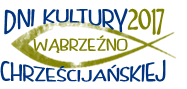 WOJEWÓDZKI KONKURS RECYTATORSKI POEZJI I PROZY RELIGIJNEJ ORAZ RELIGIJNEJ POEZJI ŚPIEWANEJREGULAMINORGANIZATORZYWąbrzeski Dom Kultury,  ul. Wolności 47, 87-200 Wąbrzeźnoe-mail: animacja@wdkwabrzezno.pl      www.wdkwabrzezno.plMiejska i Powiatowa Biblioteka Publiczna im. Witalisa Szlachcikowskiego, ul. Wolności 38, 
87-200 Wąbrzeźnoe-mail: xbiblo@poczta.onet.pl      www.bibliotekawno.freevar.comWspółorganizatorzy:Parafia Matki Bożej Królowej Polski w WąbrzeźnieParafia pw. Świętych Apostołów Szymona i Judy Tadeusza w WąbrzeźnieCELE KONKURSU:popularyzowanie twórczości religijnej,rozbudzanie wrażliwości na poezję oraz kształtowanie kultury żywego słowa,poszukiwanie literackich wzorców i wartości ważnych w duchowym życiu człowieka,rozwijanie zainteresowań formą poezji śpiewanej.WARUNKI UCZESTNICTWA W KONKURSIE:Do udziału w konkursie zapraszamy uczniów gimnazjów i szkół ponadgimnazjalnych z terenu woj. kujawsko-pomorskiego.W konkursie recytatorskim:Uczestnik zobowiązany jest zaprezentować jeden tekst poetycki lub fragment prozy (z literatury pięknej, filozoficznej, biblijnej, publicystycznej, itp.).Prezentowane mogą być utwory polskie, lub w tłumaczeniu polskim, klasyczne, współczesne, tradycyjne lub awangardowe.Recytator ma możliwość wykorzystania pozasłownych środków wyrazu artystycznego, jeżeli mają one na celu wzbogacenie interpretacji utworu.Czas trwania recytacji nie może przekroczyć 7 minut.W konkursie poezji śpiewanej:Uczestnik zobowiązany jest zaprezentować utwór poetycki w interpretacji śpiewanej. Możliwość wyboru tekstu poetyckiego o tematyce religijnej jest dowolna (podobnie jak w konkursie recytatorskim).Wykonawcy może towarzyszyć akompaniator, zespół muzyczny lub podkład muzyczny z płyty CD, którą należy dostarczyć do organizatora wraz ze zgłoszeniem.Czas prezentacji poezji śpiewanej nie może przekroczyć 7 minut.Kategorie konkursowe:RecytacjaPoezja śpiewanaCałość odbędzie się w dwóch kategoriach wiekowych: gimnazja i szkoły ponadgimnazjalne.Kartę zgłoszenia należy dostarczyć osobiście lub przesłać na adres Wąbrzeskiego Domu Kultury do dnia 13 kwietnia 2017 r.TERMIN I MIEJSCEKonkurs odbędzie się 25 kwietnia 2017 r. o godz. 10.00 w Wąbrzeskim Domu Kultury.KRYTERIA OCENYDobór i interpretacja utworu (dobór tekstu do wieku i predyspozycji, oryginalność tekstu i jego interpretacja).Kultura i wyrazistość słowa (dykcja, emisja, intonacja).Elementy artystyczne, muzyczne i wizualne.Ogólny wyraz artystyczny.Uczestnicy oceniani będą przez jury powołane przez Organizatora.NAGRODYLaureaci otrzymają nagrody oraz dyplomy.POSTANOWIENIA KOŃCOWE.Sprawy nie ujęte w regulaminie, wynikłe w trakcie konkursu, rozpatruje Organizator w porozumieniu     z jury.Koszty związane z przejazdem, ubezpieczeniem pokrywają instytucje delegujące.Organizator zastrzega sobie prawo do opublikowania imienia, nazwiska i informacji o laureatach                              i uczestnikach konkursu oraz umieszczenia tych informacji w materiałach reklamowych organizatorów, mediach i internecie.Osoby niepełnoletnie zobowiązane są dołączyć pisemną zgodę rodziców lub opiekunów na uczestnictwo w konkursie. Ponadto wszyscy uczestnicy zobowiązani są do dołączenia pisemnego oświadczenia o zgodzie na przetwarzanie  danych osobowych zgodnie z Ustawą z dnia 29 sierpnia 1997r. „O ochronie danych osobowych” (Dz. U z 2002 r. nr 101, poz. 926 z późn. zm.) oraz na wykonywanie zdjęć przez Organizatorów podczas konkursu i wykorzystanie ich w sposób etyczny 
w materiałach promocyjnych, mediach, gazetach oraz stronach www.W przypadku małej ilości zgłoszeń Organizatorzy zastrzegają sobie prawo do odwołania konkursu lub zmiany godziny rozpoczęcia.Nadesłanie karty zgłoszenia jest jednoznaczne z uznaniem niniejszego regulaminu i wyrażeniu zgody na przetwarzanie danych osobowych.Regulamin oraz karta zgłoszenia znajdują się w siedzibach Organizatorów oraz  na stronach: www.wdkwabrzezno.pl www.bibliotekawnofreevar.com.ZAPRASZAMY